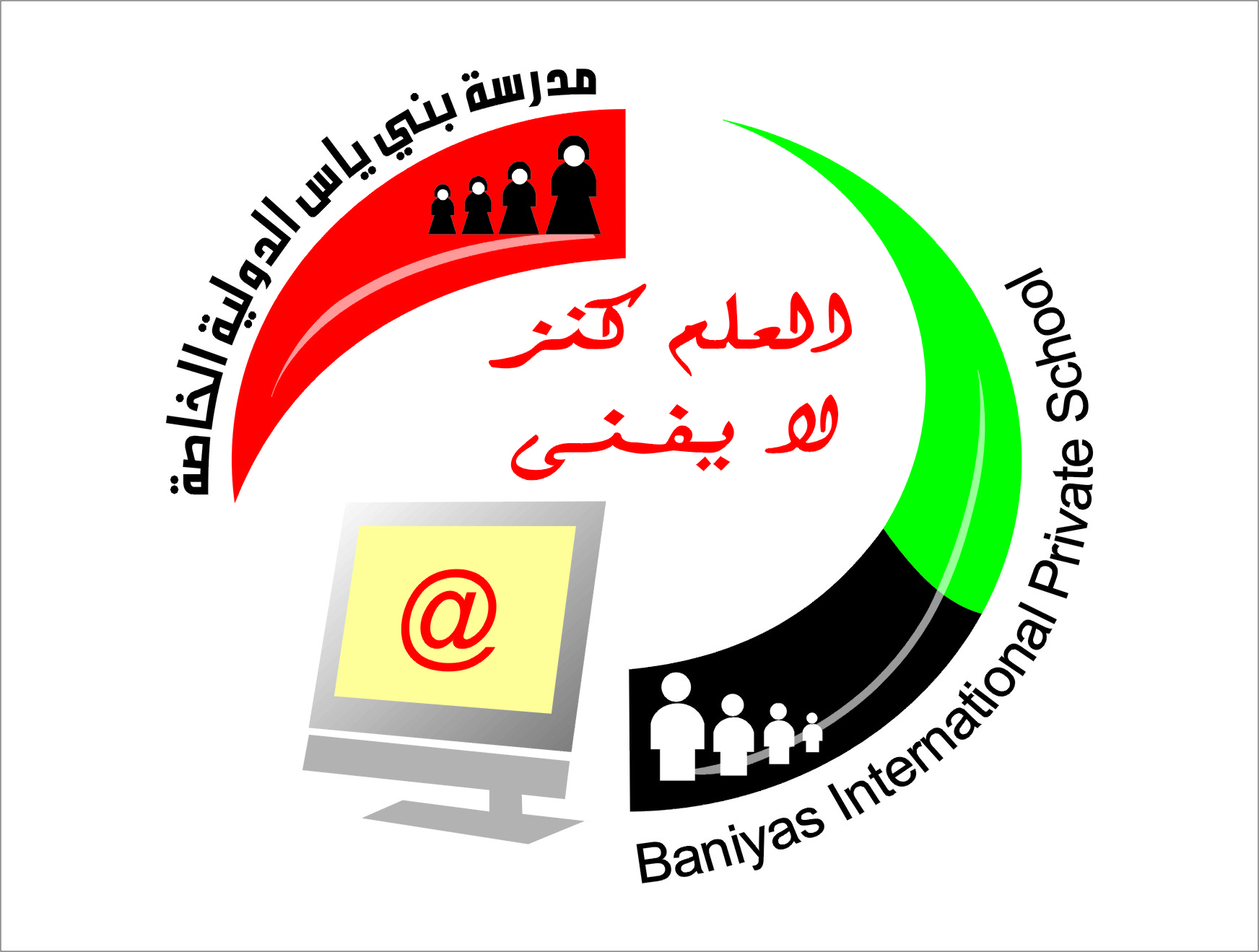 	Revision sheet for grade 11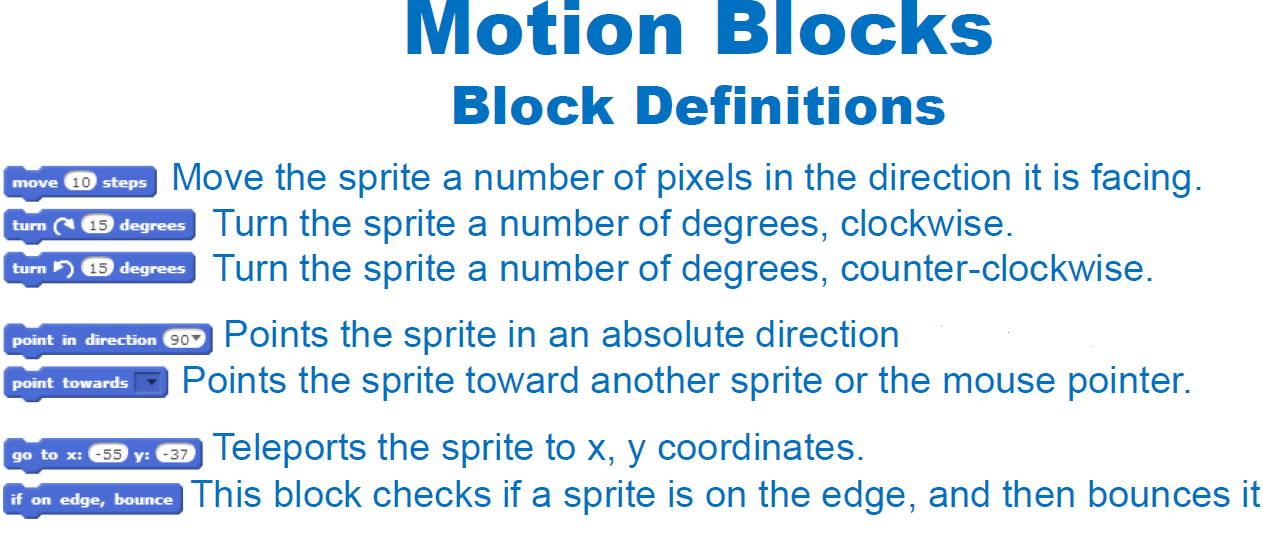 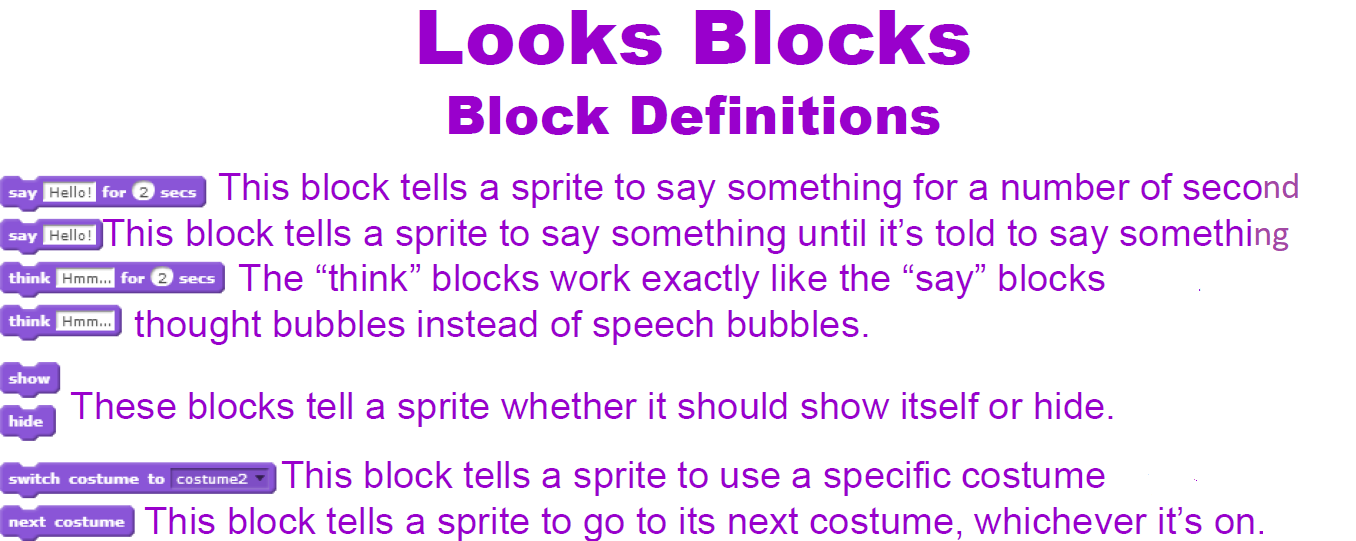 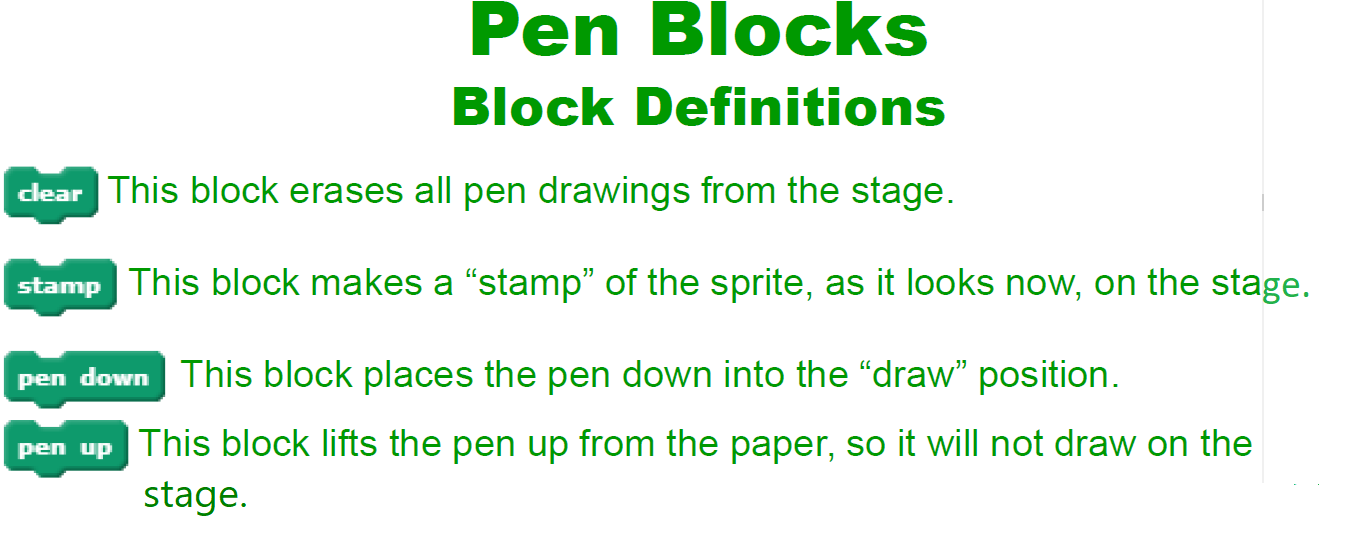 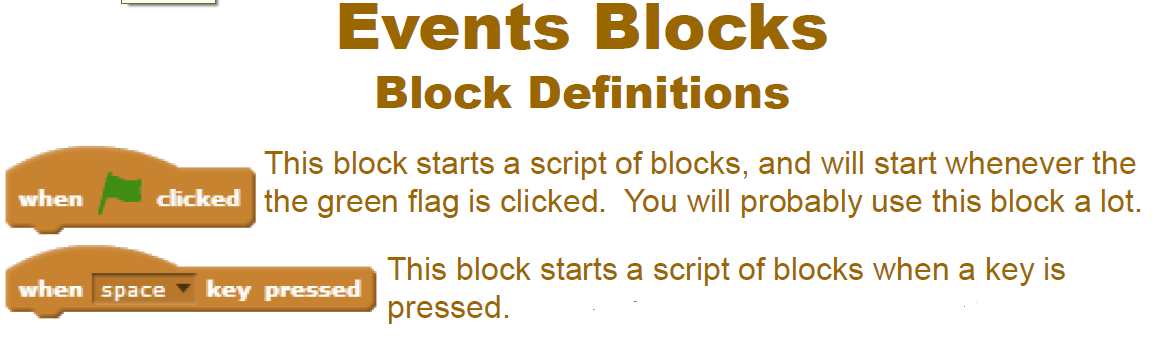 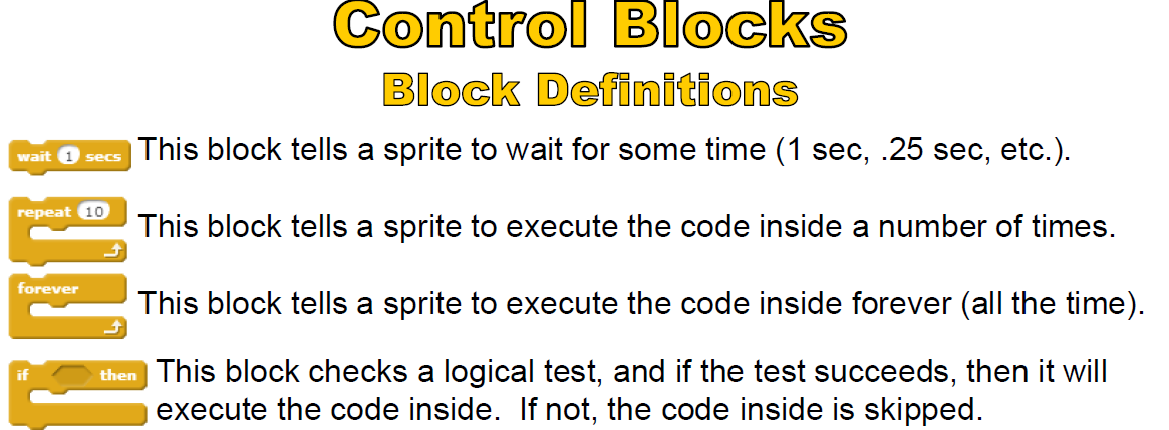                      Scratch life cycle.What is scratch?SCRATCH is a programming language that lets you create your own interactive stories, animations, games, music, and art.Why we use online scratch?We use online scratch to create games moves and share with others use it to learn.Who is scratch for?Scratch is for young people age 9 to above.Advantages of scratch?1 thinks faster.2 solve problems easily.3 Cooperative  learning.Main parts of scratchBackground areaSprite areaStageBlock or code palateCoding areaStartstopzoon in zoom outWhat is backpack?The backpack is a feature of the Scratch 2.0 project editor that allows users to drag and drop costumes, sprites, sounds, and scripts from other projects into it and then drag and drop them easily into their projectSelect from multiple choices.What section do you find things to start scripts?	a: Events b: Operators c: DataIn motion, what type of block do you use to stop sprites coming off the screen? a: if on edge, set y to change.b: Set rotation style .c: if on edge, bounce.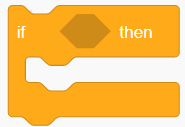 What blocks do you use for                     ? a: Sensing.  b: data.c: control.Scratch is for making programs and sharing your creations? a: true .b: false. c: neither.What can costumes do? a: make more sprites. b: create blocks.	 c: make awesome animations when the right block is used.What is motion used for? a: taking pictures. b: Moves sprites, changes angles and changes X and Y values. c: to paint backdrops.Complete this sentence-scratch is useful for ________. a: create movies and games .b: creating lists. c: making scripts.When clicking on my stuff button, what can you see?a: scripts b: previous all projects. c: the views.What is the name of the cat on Scratch? a: Steve. b: kitty cat. c: sprite 1.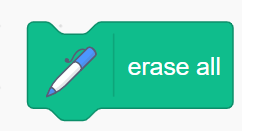 10.What blocks do you use for                     ? a: Sensing.  b: pen.c: control.11.  What are the instructions blocks stored on a scratch screen.12. What is scratch?13. What words describes the instructions used to control sprite in scratch. 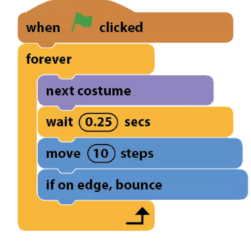 14.  What happens if the instruction blocks in scratch are placed in wrong order?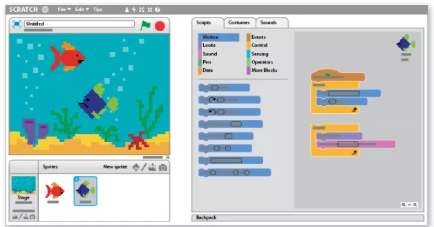  word describes characters that can be moved in scratch program?Which of these functions can a scratch sprite NOT be Programmed to do?Where are the sprites and scripts stored in a scratch screen? What would you use to change the location of sprite on the stage in scratch?What happens when green flag symbol is clicked in scratch program?CategoryCategoryNotesCategoryCategoryNotesMotionMoves sprites, changes angles and changes X and Y values.SensingSprites can interact with the surroundings the user has createdLooksControls the visuals of the sprite; attach speech or thought bubble, change of background, enlarge or shrink, transparency, shadeOperatorsMathematical operators, random number generator, and-or statement that compares sprite positionsSoundPlays audio files and effects. Programmable sequences are now available as an extension category named "Music".VariablesVariable and List usage and assignmentEventsContains event handlers placed on the top of each group of blocksMy BlocksCustom procedures (blocks).ControlConditional if-else statement, "forever", "repeat", and "stop", etc